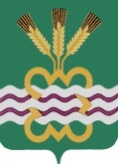 РОССИЙСКАЯ ФЕДЕРАЦИЯСВЕРДЛОВСКАЯ ОБЛАСТЬДУМА КАМЕНСКОГО ГОРОДСКОГО ОКРУГА СЕДЬМОЙ СОЗЫВДвадцать девятое заседание  РЕШЕНИЕ № 315               18 января 2024 годаО внесении изменений в Положение о муниципальном контроле в сфере благоустройства на территории муниципального образования «Каменский городской округ», утверждённого Решением Думы Каменского городского округа от 16.09.2021 года № 621В соответствии с Федеральным законом от 06.10.2003 № 131-ФЗ «Об общих принципах организации местного самоуправления в Российской Федерации», Федеральным законом от 31.07.2020 № 248-ФЗ «О государственном контроле (надзоре) и муниципальном контроле Российской Федерации», руководствуясь Уставом Каменского городского округа, Дума Каменского городского округа Р Е Ш И Л А:1. Внести изменения в Положение о муниципальном контроле в сфере благоустройства на территории муниципального образования «Каменский городской округ», утверждённого Решением Думы Каменского городского округа от 16.09.2021 года № 621 (далее – положение о муниципальном контроле):1.1. Раздел 3 положения о муниципальном контроле изложить в следующей редакции:«3.1. При осуществлении муниципального контроля в сфере благоустройства применяется система оценки управления рисками.3.2. Администрация при осуществлении муниципального контроля в сфере благоустройства относит объекты муниципального контроля к одной из следующих категорий риска причинения вреда (ущерба) (далее - категории риска):1) значительный риск;2) умеренный риск;3) низкий риск.3.3. Решение об отнесении контролируемых лиц к определенной категории риска (за исключением категории низкого риска) утверждается нормативным правовым актом контрольного органа.».1.2. Пункт 4.1. раздела 4 положения о муниципальном контроле дополнить подпунктами 4, 5 следующего содержания:«4) объявление предостережения;	 5) профилактический визит.».1.3. Раздел 4 положения о муниципальном контроле дополнить пунктами 4.5. - 4.6.5. следующего содержания: 	«4.5. В случае наличия у Администрации сведений о готовящихся нарушениях обязательных требований или признаках нарушений обязательных требований и (или) в случае отсутствия подтвержденных данных о том, что нарушение обязательных требований причинило вред (ущерб) охраняемым законом ценностям, либо создало угрозу причинения вреда (ущерба) охраняемым законом ценностям, орган муниципального контроля объявляет контролируемому лицу предостережение и предлагает принять меры по обеспечению соблюдения обязательных требований в соответствии с требованиями статьи 49 Федерального закона от 31.07.2020 № 248-ФЗ.4.5.1. Предостережение подписывается должностным лицом органа муниципального контроля и направляется контролируемому лицу в течение десяти рабочих дней со дня получения органом муниципального контроля сведений, указанных в 4.5. настоящего Положения.4.5.2. Предостережение должно содержать указание на соответствующие обязательные требования, предусматривающий их нормативный правовой акт, информацию о том, какие конкретно действия (бездействие) контролируемого лица могут привести или приводят к нарушению обязательных требований, а также предложение о принятии мер по обеспечению соблюдения данных требований и не может содержать требование представления контролируемым лицом сведений и документов.4.5.3. Контролируемое лицо вправе после получения предостережения подать в орган муниципального контроля возражение в отношении указанного предостережения в течение десяти рабочих дней со дня его получения.4.5.4. В возражении указывается:1) наименование контролируемого лица;2) идентификационный номер налогоплательщика контролируемого лица;3) дата и номер предостережения, направленного в адрес контролируемого лица;4) обоснование позиции в отношении указанных в предостережении действий (бездействия) контролируемого лица, которые приводят или могут привести к нарушению обязательных требований.4.5.6. Возражение направляется контролируемым лицом в бумажном виде почтовым отправлением в орган муниципального контроля, либо в виде электронного документа, подписанного контролируемым лицом в соответствии с требованиями части 6 статьи 21 Федерального закона от 31.07.2020 № 248-ФЗ, на указанный в предостережении адрес электронной почты органа муниципального контроля либо иным указанным в предостережении способом.4.5.7. Гражданин, не осуществляющий предпринимательскую деятельность, вправе направить возражение в отношении предостережения на бумажном носителе.4.5.8. Возражение в отношении предостережения рассматривается органом муниципального контроля в течение двадцати рабочих дней со дня получения такого возражения.4.5.9. По результатам рассмотрения возражения орган муниципального контроля принимает одно из следующих решений:1) удовлетворяет возражение в форме отмены объявленного предостережения;2) отказывает в удовлетворении возражения.4.5.10. Не позднее дня, следующего за днем принятия решения, указанного в подпункте 4.5.9. пункта 4.5. настоящего Положения, контролируемому лицу, подавшему возражение, в письменной форме и по его желанию в электронной форме направляется мотивированный ответ о результатах рассмотрения возражения.4.5.11. Орган муниципального контроля осуществляет учет объявленных им предостережений о недопустимости нарушения обязательных требований и использует соответствующие данные для проведения иных профилактических мероприятий и контрольных мероприятий.4.6. Профилактический визит проводится в форме профилактической беседы по месту осуществления деятельности контролируемого лица либо путем использования видео-конференц-связи. В ходе профилактического визита контролируемое лицо информируется ‎о его полномочиях, а также об особенностях организации и осуществления муниципального контроля, проводимого в отношении объекта контроля.Профилактический визит проводится в порядке и объеме, определенном статьей 52 Федерального закона от 31.07.2020 № 248-ФЗ. 4.6.1. В ходе профилактического визита контролируемое лицо информируется об обязательных требованиях, предъявляемых к его деятельности либо к используемым им объектам контроля, их соответствии критериям риска, основаниях и рекомендуемых способах снижения категории риска, а также о видах, содержании и об интенсивности контрольных мероприятий, проводимых в отношении контролируемого лица, исходя из отнесения к категории риска.4.6.2. В ходе профилактического визита может осуществляться консультирование контролируемого лица в порядке, установленном пунктом 28 настоящего положения, а также статьёй 50 Федерального закона от 31.07.2020 № 248-ФЗ. Профилактический визит проводится по согласованию с контролируемым лицом.4.6.3. Обязательный профилактический визит проводится в отношении объектов контроля, отнесенных к категории значительного риска.О проведении обязательного профилактического визита контролируемое лицо уведомляется органом муниципального контроля не позднее чем за 5 рабочих дней до даты его проведения в письменной форме на бумажном носителе почтовым отправлением либо в форме электронного документа, подписанного электронной подписью, в порядке, определенном законодательством Российской Федерации в порядке, установленном частью 4 статьи 21 Федерального закона от 31.07.2020 № 248-ФЗ. Контролируемое лицо вправе отказаться от проведения обязательного профилактического визита, уведомив об этом в письменной форме на бумажном носителе почтовым отправлением либо в форме электронного документа, подписанного электронной подписью, не позднее чем за 3 рабочих дня до дня его проведения.4.6.4. Срок проведения профилактического визита (обязательного профилактического визита) не может превышать один рабочий день.Профилактический визит (обязательный профилактический визит) может проводится до начала проведения плановой проверки, но не менее чем за 20 рабочих дней до начала проведения плановой проверки.4.6.5. При профилактическом визите (обязательном профилактическом визите) контролируемым лицам не выдаются предписания об устранении нарушений обязательных требований. Разъяснения, полученные контролируемым лицом в ходе профилактического визита, носят рекомендательный характер.».2.  Утвердить перечень индикаторов риска нарушения обязательных требований, используемых при принятии решения о проведении и выборе вида внепланового контрольного мероприятия при осуществлении контрольным органом муниципального контроля в сфере благоустройства на территории Каменского городского округа (прилагается).3.  Настоящее Решение вступает в силу с 01 января 2024 года.          4. Опубликовать настоящее Решение в газете «Пламя», разместить в сети Интернет на официальном сайте муниципального образования «Каменский городской округ» http://kamensk-adm.ru и на официальном сайте Думы муниципального образования «Каменский городской округ» http://kamensk-duma.ru.	5. Контроль исполнения настоящего Решения возложить на постоянный Комитет Думы Каменского городского округа по вопросам законодательства и местного самоуправления (Н.П. Шубина).Председатель Думы Каменского городского округа                        Г.Т. ЛисицинаГлава Каменского городского округа                                               А.Ю. Кошкаров